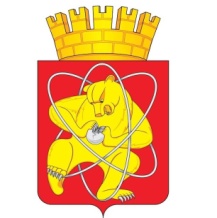 Городской округ«Закрытое административно – территориальное образование ЖелезногорскКрасноярского края»АДМИНИСТРАЦИЯ  ЗАТО  г. ЖЕЛЕЗНОГОРСК ПОСТАНОВЛЕНИЕ31.08. 2020                                                                                     	   № 1483г. ЖелезногорскО временном ограничении движения транспортных средств по улицам                    г. Железногорск 12.09.2020В соответствии с Федеральным законом от 06.10.2003 №131-ФЗ «Об общих принципах организации местного самоуправления в Российской Федерации», Федеральным законом от 08.11.2007 № 257-ФЗ «Об автомобильных дорогах и о дорожной деятельности в Российской Федерации и о внесении изменений в отдельные законодательные акты Российской Федерации», законом Красноярского края от 24.05.2012 № 2-312 «О временных ограничении или прекращении движения транспортных средств по автомобильным дорогам регионального или межмуниципального, местного значения в границах населенных пунктов на территории Красноярского края», постановлением Правительства Красноярского края от 18.05.2012 №221-п «Об утверждении Порядка осуществления временных ограничения или прекращения движения транспортных средств по автомобильным дорогам регионального или межмуниципального, местного значения на территории Красноярского края» в целях обеспечения безопасности дорожного движения при проведении публичных и массовых мероприятий,ПОСТАНОВЛЯЮ:1. Ввести 12.09.2020 при проведении мероприятий, посвященных 70-ой годовщине со дня основания города, временное ограничение движения автотранспортных средств согласно схем установки дорожных знаков (приложение №1, №2) по ул. Парковая на участке от ул. Школьная до ул. Свердлова с 10:00 до 23:00.2. В целях обеспечения общественного порядка при проведении мероприятий, ограничить остановку и стоянку транспортных средств на ул. Парковая на участке от ул. Школьная до ул. Свердлова на период с 8:00 11.09.2020 до 23:00 12.09.2020.3. Муниципальному бюджетному учреждению ЗАТО Железногорск Красноярского края «Комбинат благоустройства» (Н.Н. Пасечкин) обеспечить своевременную установку до начала временного прекращения движения и демонтаж после окончания временного прекращения движения дорожных знаков в местах согласно  Приложению.4. Рекомендовать ОГИБДД МУ МВД России по ЗАТО г. Железногорск (Д.О. Калинин) в целях обеспечения безопасности дорожного движения принять участие в организации контроля за временным прекращением движения транспортных средств в местах, указанных в приложении к постановлению.5. Управлению городского хозяйства Администрации ЗАТО г. Железногорск (А.Ф. Тельманова) письменно уведомить территориальное подразделение Управления ГИБДД ГУ МВД России по Красноярскому краю о введенном временном прекращении движения транспортных средств в местах, указанных в приложении к постановлению.6. Управлению внутреннего контроля Администрации ЗАТО г. Железногорск (Е. Н. Панченко) довести настоящее постановление до сведения населения через газету «Город и горожане».7. Отделу общественных связей Администрации ЗАТО г.Железногорск (И.С. Пикалова) разместить настоящее постановление на официальном сайте городского округа «Закрытое административно-территориальное образование Железногорск Красноярского края» в информационно-телекоммуникационной сети «Интернет».8. Контроль над исполнением настоящего постановления возложить на первого заместителя Главы ЗАТО г. Железногорск по жилищно-коммунальному хозяйству А.А. Сергейкина.9. Настоящее постановление вступает в силу после его официального опубликования.Глава ЗАТО г. Железногорск			             		     	      И.Г. КуксинПриложение №1к постановлению Администрации ЗАТО г. Железногорскот ________2020 № _______Схема установки дорожных знаков 12.09.2020 по ул. Парковая на участке от ул. Школьная до ул. Свердлова с 10:00 до 23:00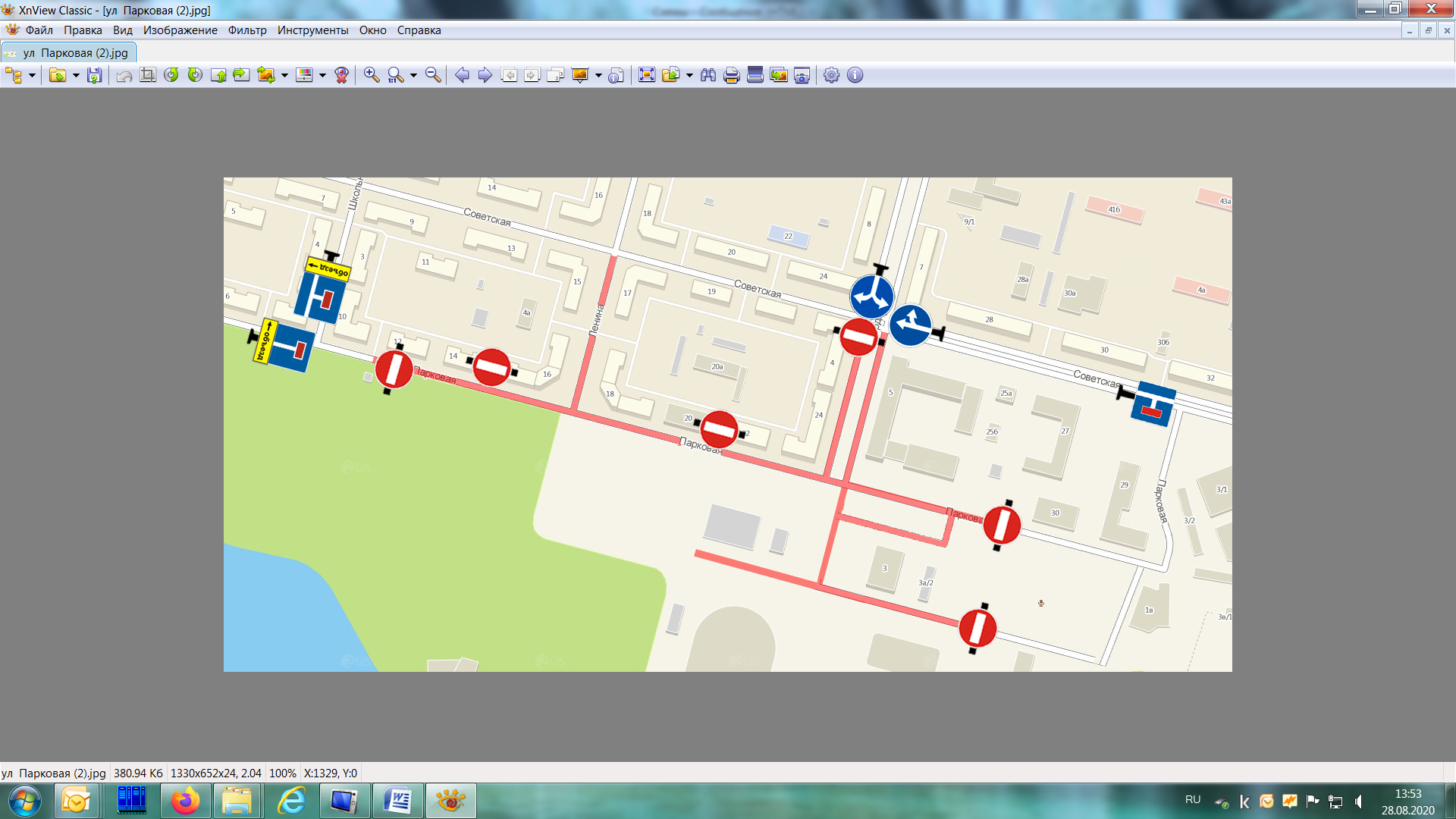 Приложение №2к постановлению Администрации ЗАТО г. Железногорскот ________2020 № _______Схема установки дорожных знаков  по ул. Парковая на участке от ул. Школьная до ул. Свердлова на период с 8:00 11.09.2020 до 23:00 12.09.2020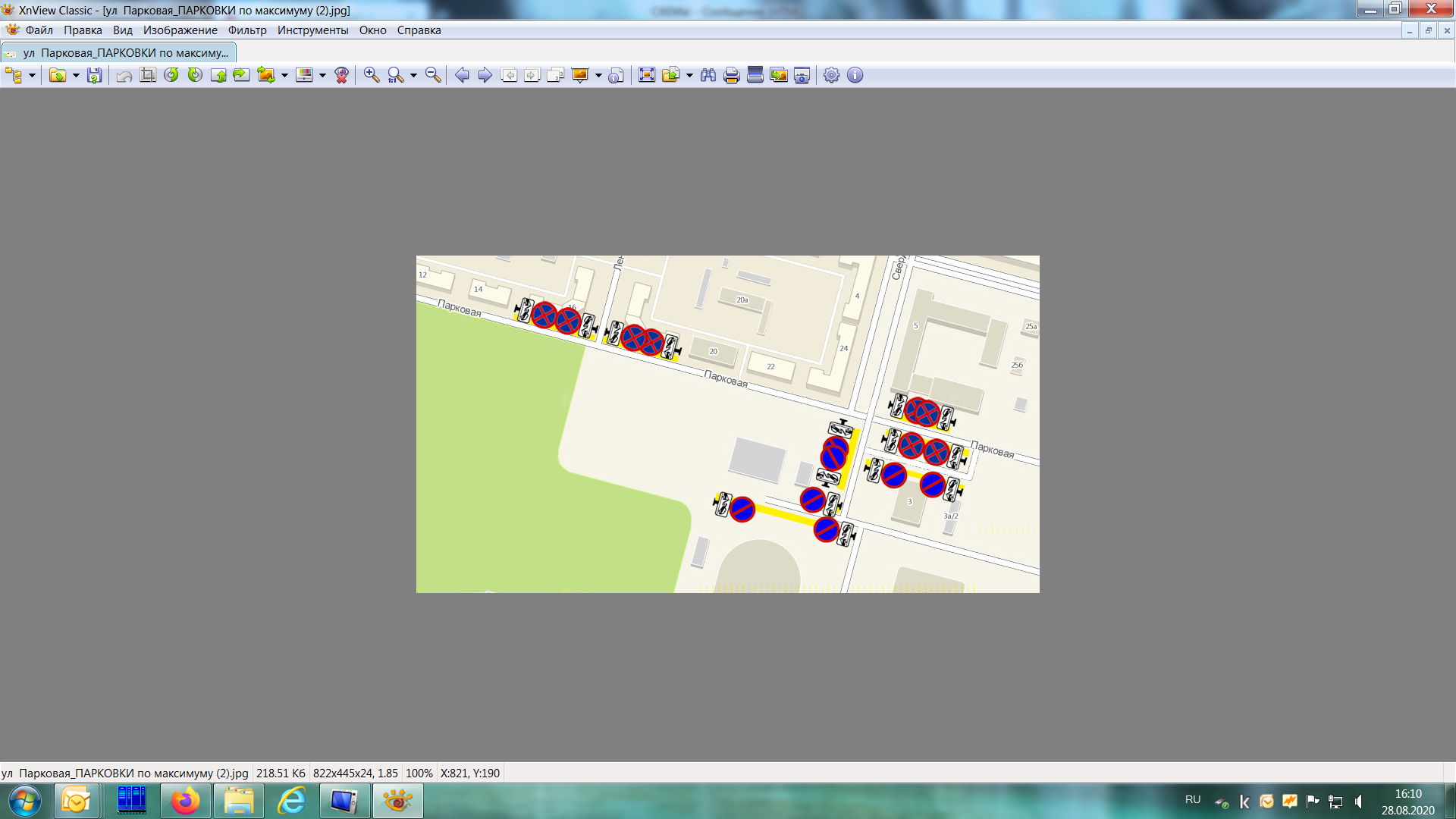 